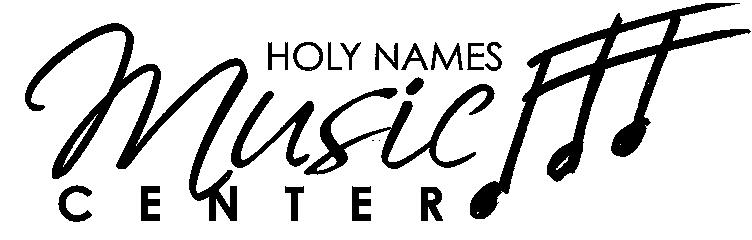 REGISTRATION FORM 2016-2017Student Information	New Student	         Returning Student (Date of last lesson: ___________)If new student, how did you hear about HNMC?____________________________ Referred by: _____________________________Name: __________________________________________ Date of Birth: _____________________   Male or Female										   (circle one)Local Address: ____________________________________________________________________________________                                         (Street Address)					(City)			(State)		(Zip Code)Phone Number: ________________________________ Email: _____________________________________________School Name: ______________________________________________________________ Grade: ________________Parent/Guardian informationName: __________________________________________ Relationship to Student: ___________________________Address: _________________________________________________________________________________________                             (if different from student)Phone Numbers: (home)________________________(cell)________________________(work)_____________________Email: ___________________________________________  Employer: _____________________________________Third Party Billing informationName: __________________________________________ Relationship to Student: ___________________________Address: ________________________________________________   Phone Number: _________________________Private InstructionInstrument: ________________________________ 		Own? - - OR - - Need to Rent? (please circle one)HNMC Teacher: ___________________________________________________________________________________Date of First Lesson: _____________________________________	Lesson Length (in minutes):    30      45      60										(please circle one)Class/GroupName of Class or Group: _____________________________________ Instrument: ___________________________Teacher: ____________________________________________ Start Date/Time: ______________________________REGISTRATION FORM 2015-2016 PAYMENT OPTIONSName of Student: _________________________________ Length: _______ First Lesson: ______________A $40 annual registration fee is due with first payment ($15 for additional family members/instruments).PRIVATE LESSON TUITION (please choose one):              ACADEMIC-YEAR PAY SCHEDULE (lesson every week, except on HNMC designated holidays)                          Entire year ( ______ weeks) paid in full (5% discount)	$______________ (must be paid within 2 weeks of start date)                          Monthly payments ($________first month, $________* each month after, for ____ months)                          (*Yearly amount $__________ - first month payment $_________=$_________ ÷ # of months____ = $_________)										      Monthly pymt              VARIABLE PAY SCHEDULE (anything other than lesson every week)	$______________  per lessonArrangement: ___________________________________________________________	*** Must be signed by teacher! ***	Teacher’s signature: _________________________________________________ Date: __________________GROUPS/CLASSES (please complete for each group or class):_______________________________________________________________	$_______________________ Name of Group or Class						Cost (Monthly or Per Session of _____ weeks)_______________________________________________________________	$_______________________ Name of Group or Class						Cost (Monthly or Per Session of _____ weeks)$_____________ (Ck # _______) received on _________________ for _________________________________________________.I understand the policies of Holy Names Music Center as follows:Tuition and all fees are due and payable in advance.Monthly payments must be paid by the 5th of each month. Failure to pay by the 5th of each month may result in cancellation of lessons, with reinstatement only upon payment in full.There is no refund or credit for lessons that are missed by the student. Lessons that are missed by the teacher will either be made up or a credit will be given.Please allow 2 weeks discontinuation notice. Failure to give 2 weeks’ notice may result in extra lesson charges._______ Please automatically charge my credit/debit card for monthly tuition.	                Type of card:  _____VISA    _____ MasterCard		Expiration date: ___________________                Card number: _______________________________________________________________________                Name as it appears on the card: ________________________________________________________________________________________________________		______________________________________________Signature of Person Responsible for Payment / Date			Holy Names Music Center / DateDB _____TS _____OL _____AB _____Copy_____